Guide d’utilisation ApplicationWeb & mobile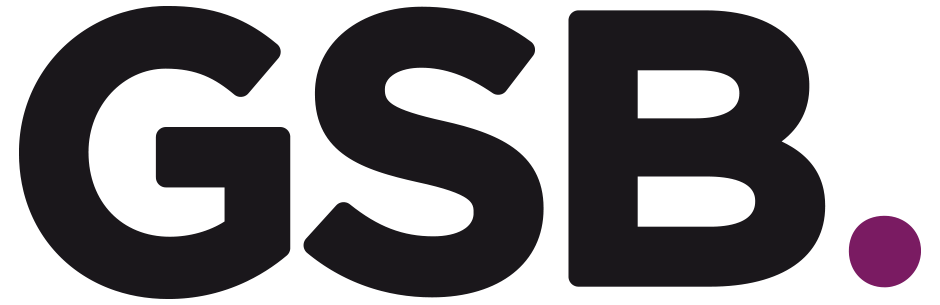 MATIAS BriceSommaire :  1. Page d’accueil........................ 3
 2. Page Enregistrer............................................................... 4
 3. Page RDV ........................................................... 5
 4. Page Planning............................................... 6 
 5. Page Pers ....................................... 7 
 Page d’accueil :C’est la page à l’ouverture de l’application GSB, nous avons 4 boutons de redirection en bas de la page qui vas pouvoir nous rediriger vers :

- Enregistrer  Pour créer un personnel
-Rdv -> Pour la prise d’un rendez vous 
Planning -> Qui permet de visualiser les rdv en fonction d’un jour sélectionner
Pers -> Qui permet de trouver un personnel en fonction de sa ville
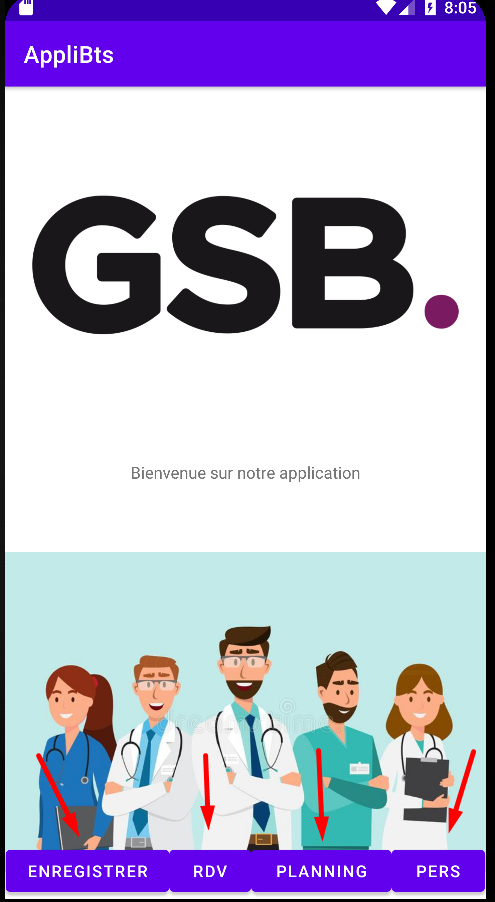 Page Enregistrer :Qui permet de créer les professionnels de l’entrepriseavec les informations nécessaire tel que : 

Nom,Prénom,Ville,Profession,Téléphone,Mail

On oubli pas de valider pour enregistrer 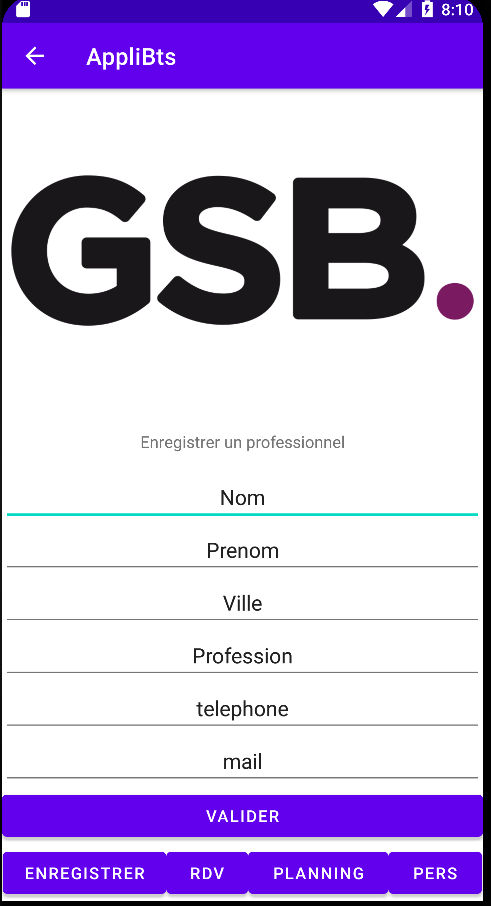 Page RDV :Qui permet aux clients de pouvoir prendre un RDV.
En sélectionnant :
Le jour , le professionnel ainsi que l’heure du RDV.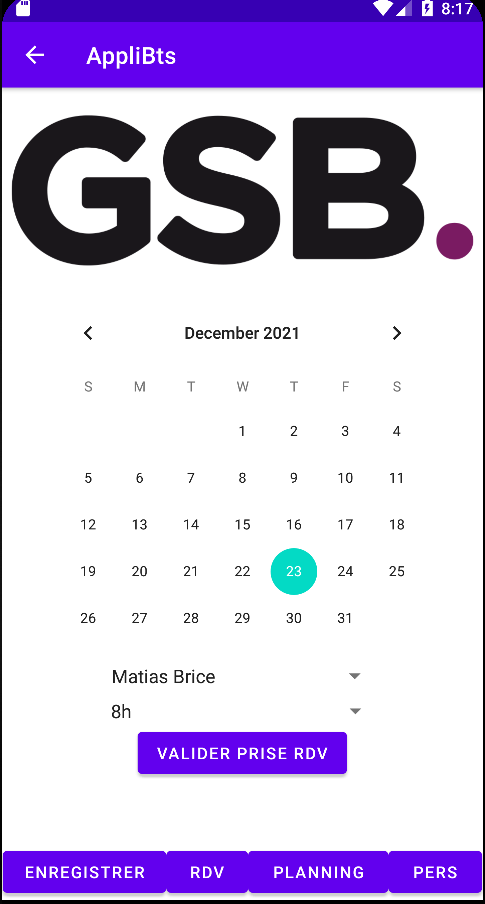 Page Planning : Cette page est destinée à la gestion des rendez vous : 
En fonction d’un jour sélectionner nous pouvons voir les différents rendez vous du jour avec l’heure du rendez vous mais aussi avec quel professionnel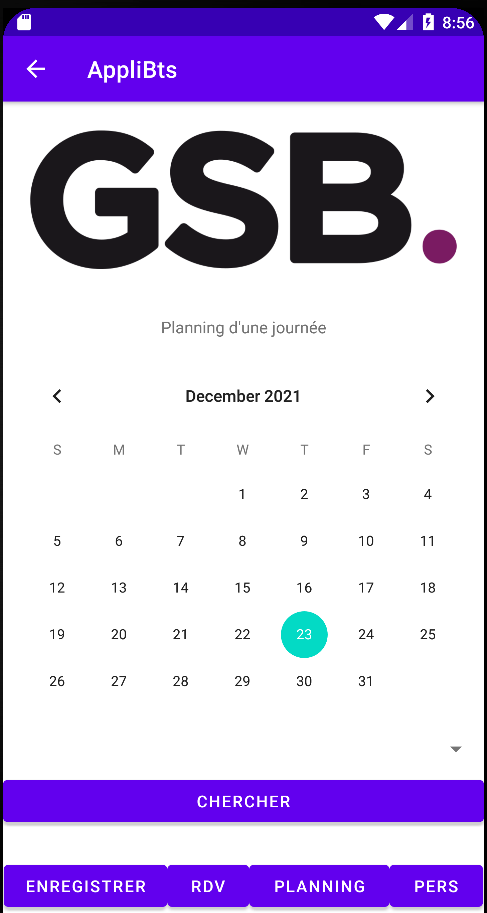 Page pers : 
Qui sert à trouver un personnel en fonction de sa ville :
Il suffit juste de rentrer le début du nom de la ville dans la case adresse et en fonction si des caractères sont commun à ceux rentrés il y’aura alors le personnel affiché dans le spinner sous 
<< Afficher professionnel >> 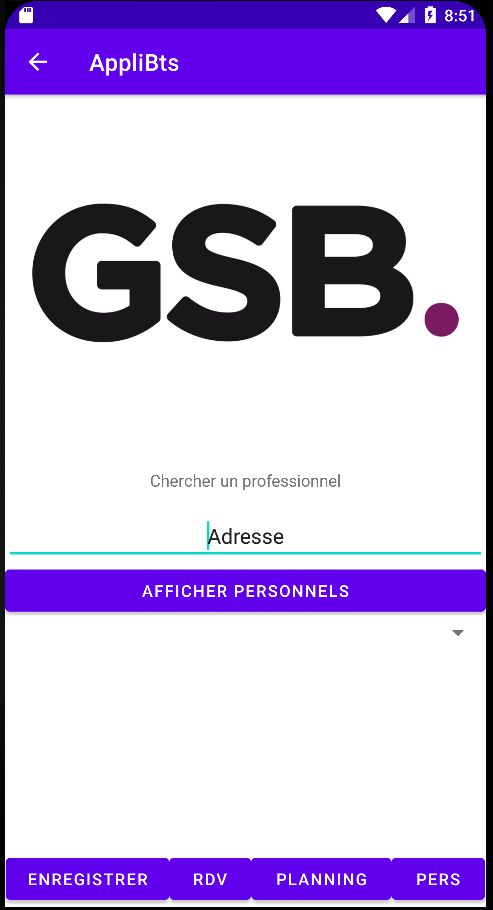 